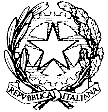 MINISTERO DELL’ISTRUZIONE DELL’UNIVERSITÀ E DELLA RICERCAISTITUTO COMPRENSIVO N. 4Via Divisione Acqui, 160 - 41122  MODENA   059/373339  -   059/373374e-Mail: moic85100d@istruzione.it       PEC  moic85100d@pec.istruzione.itSito WEB  www.ic4modena.gov.it Codice Fiscale  94185970368S.S.1°grado “Galileo Ferraris” via Divisione Acqui, 160  tel 059373339Scuola Elementare “Palestrina” via Benedetto Marcello, 51  tel. 059376364Scuola Elementare “Saliceto Panaro” via Frescobaldi,10  059287532Prot. n.  2648 /C27a	                         Modena,  16/09/2016   Ai genitori degli alunni 										     loro sediOggetto: REGOLAMENTO: entrata posticipata, uscita anticipata degli alunniIl regolamento di istituto: disciplina orari e modalità di entrata e uscita dalla scuola; l'utilizzo degli spazi, dei laboratori e delle attrezzature; l'apertura della scuola ai genitori al di fuori dell'orario scolastico. Si sottolinea l'importanza del rispetto delle persone e delle cose, per creare un sereno clima di collaborazione, nell'interesse di tutti.Per consentire il regolare inizio delle attività didattiche , ricordo a tutti i genitori che l'ingresso degli alunni nelle aule   è fissato per le ore:7.55  al suono della prima campana. Alle ore 8,00 iniziano le lezioni, perciò tutti gli alunni devono già essere seduti ai loro posti.. Gli alunni che arrivano in ritardo – molto spesso senza giustificato motivo – fanno ritardare anche l’inizio delle lezioni.In ogni caso, gli alunni che entrano dopo il suono della campana di inizio delle lezioni devono essere accompagnati da un genitore - o da persona maggiorenne delegata - che dovrà firmare il permesso di entrata che sarà compilato dal collaboratore scolastico o devono giustificare il ritardo, sul libretto, il giorno dopo, motivandolo.	L'uscita degli alunni è fissata alle ore 13.00. Eventuali uscite anticipate - motivate - saranno permesse solo se gli alunni verranno ritirati da un genitore o da persona maggiorenne delegata, che dovrà firmare il permesso di uscita compilato dal collaboratore scolastico.E' possibile delegare altra persona ad accompagnare o ritirare gli alunni fuori orario, per tutto l'anno o per un periodo limitato, segnalandone il nominativo alla scuola con il sottostante modulo.Quando gli alunni accusano malesseri durante le ore di lezione, l'ufficio telefona alle famiglie perché vengano a ritirare i propri figli o diano istruzioni in merito. Negli anni scorsi la ricerca di un familiare a volte è risultata problematica, perciò invito le SS.LL. a dare tutti i recapiti telefonici possibili. Ricordo che a scuola non possiamo somministrare farmaci.Come per gli anni scorsi, non è permesso portare ne tanto meno tenere accesi i cellulari durante l’orario scolastico. Prego le SS.LL. di sensibilizzare i propri figli, perché i cellulari rinvenuti (accesi o spenti in mano ai ragazzi) saranno sequestrati e consegnati solo ad un genitore, previo appuntamento, come da regolamento d’istituto.I regolamenti sono pubblicati sul sito della scuola all’indirizzo: wwww.ic4modena.gov.it                                                                                                                    Il Dirigente Scolastico                                                                                                                  Dr.ssa Christine Cavallari_________________________________________________________________________tagliare e restituire tramite i propri  figli ai coordinatori di classe entro  il 24/09/2016  ( rif.  prot. n . 2648 /C27a)__l__ sottoscritt__ genitore dell'alunn__ __________________________________________________della classe ______ comunica che le uniche persone autorizzate ad accompagnare o ritirare fuori orario__l_ propri__ figli__ sono le seguenti (la presente ha valore di delega):1)__________________________ rapp. di parentela__________________ tel.___________________2)__________________________ rapp. di parentela__________________ tel.___________________	3)__________________________ rapp. di parentela__________________ tel.___________________4)__________________________ rapp. di parentela__________________ tel.___________________Eventuali variazioni in corso d’anno saranno comunicate per iscritto.Modena, 16/09/2016					_______________________                                                                                                                           Firma del genitore